Trauma Training Request FormRequester InformationPlease indicate which AV equipment you can provide:  	 Projector   Laptop    Speakers Converters / CablesTraining Type:Purpose of the training:Response Accountability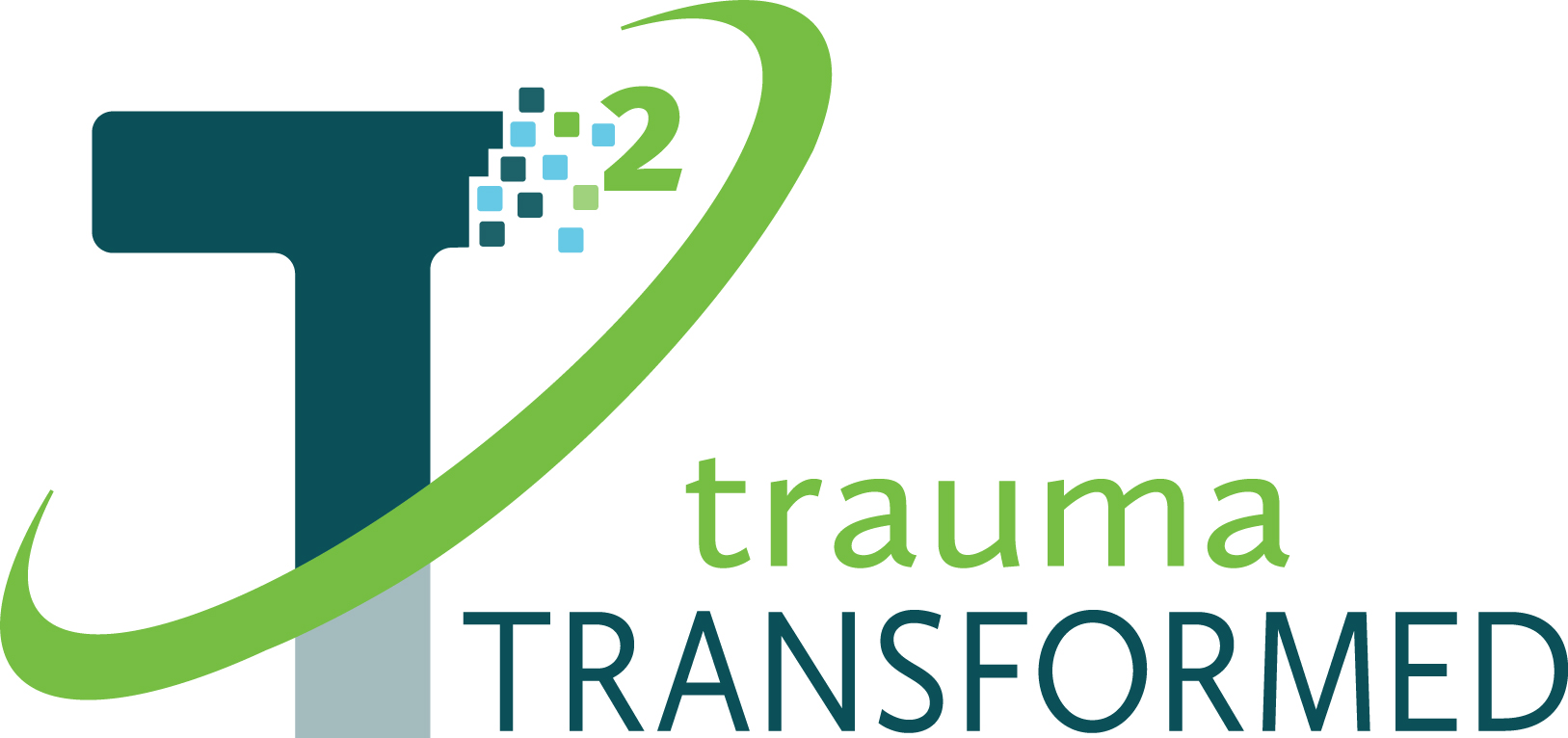 Trauma Transformed (T2): East Bay Agency for ChildrenName of requester:Contact number:Organization/Agency:Address:Number of Trainings:Size of  Each Training:Venue / Capacity:   Healing Organizations Trauma Informed Systems (TIS) 101    TIAA (Trauma Informed Agency Assessment) Technical Assistance (TA)   Youth and Family Leadership Engagement   TIS 101 Leadership Engagement   Other:Anticipated training date range:toAnticipated content areas: Early Childhood  Child Welfare  Education  Juvenile Justice  Spanish Early Childhood  Child Welfare  Education  Juvenile Justice  Spanish Early Childhood  Child Welfare  Education  Juvenile Justice  Spanish Early Childhood  Child Welfare  Education  Juvenile Justice  Spanish Primary Care       Others:You must submit requests for trainings to Francesca Osuna Regional TIS Implementation and Evaluation Coordinator: francesca.osuna@ebac.org. We will contact you within 72 hours regarding your request or inquiry for further consultation.Employee SignatureDateReceived on/by:Responded on/by: